В целях создания условий для предоставления транспортных услуг населению и организации транспортного обслуживания населения в границах города Сосновоборска, руководствуясь подпунктом 7 пункта 1 статьи 16 Федерального закона от 06.10.2003 № 131-ФЗ «Об общих принципах организации местного самоуправления в Российской Федерации», пунктом 2 статьи 12 главы 3 и пунктом 1 статьи 25 главы 4 Федерального закона от 13.07.2015 № 220-ФЗ «Об организации регулярных перевозок пассажиров и багажа автомобильным транспортом и городским наземным электрическим транспортом в Российской Федерации и о внесении изменений в отдельные законодательные акты Российской Федерации», решением Сосновоборского городского Совета депутатов от 27.02.2013 № 191-р «О транспортом обслуживании населения в границах городского округа», руководствуясь статьями 26, 38 Устава города Сосновоборска Красноярского края,ПОСТАНОВЛЯЮ1. Утвердить реестр муниципальных маршрутов регулярных перевозок пассажиров и багажа автомобильным транспортом в границах города Сосновоборска согласно приложению.2. Постановление администрации города Сосновоборска от 16.01.2023 № 28 «Об утверждении реестра муниципальных маршрутов регулярных перевозок пассажиров и багажа автомобильным транспортом в границах города Сосновоборска» считать утратившим силу с 01.01.2024.3. Постановление вступает в силу в день, следующий за днем его официального опубликования в городской газете «Рабочий», и распространяет свое действие на правоотношения, возникшие с 01 января 2024 года.4. Контроль за исполнением постановления возложить на заместителя Главы города по вопросам жизнеобеспечения (Д.В. Иванов).Глава города Сосновоборска                                                                        А.С. КудрявцевПриложение к постановлению администрации города Сосновоборска                                                                                                                                                                                                       от 09.01.2024 № 05Реестр муниципальных маршрутов регулярных перевозок пассажиров и багажа автомобильным транспортом в границах города Сосновоборска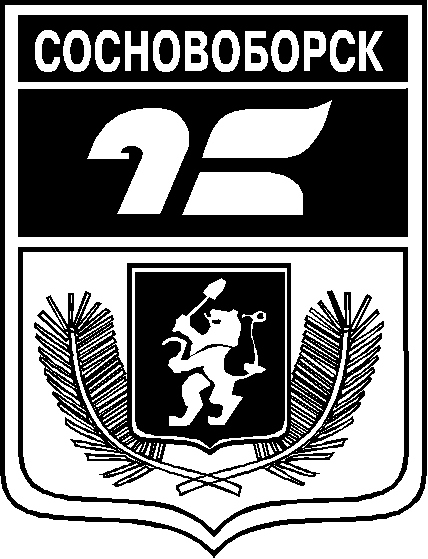 АДМИНИСТРАЦИЯ ГОРОДА СОСНОВОБОРСКАПОСТАНОВЛЕНИЕ09 января 2024                                                                                                                          №05АДМИНИСТРАЦИЯ ГОРОДА СОСНОВОБОРСКАПОСТАНОВЛЕНИЕ09 января 2024                                                                                                                          №05АДМИНИСТРАЦИЯ ГОРОДА СОСНОВОБОРСКАПОСТАНОВЛЕНИЕ09 января 2024                                                                                                                          №05АДМИНИСТРАЦИЯ ГОРОДА СОСНОВОБОРСКАПОСТАНОВЛЕНИЕ09 января 2024                                                                                                                          №05Об утверждении реестра муниципальных маршрутов регулярных перевозок пассажиров и багажа автомобильным транспортом в границах города СосновоборскаРегистрационный номер маршрута регулярных перевозокПорядковый номер маршрута регулярных перевозокНаименование маршрута регулярных перевозокНаименование остановочных пунктовНаименование улиц, автомобильных дорог, по которым предполагается движение транспортных средств между остановочными пунктами по маршруту регулярных перевозокПротяженность маршрута, кмПорядок посадки и высадки пассажиров (только в установленных остановочных пунктах или, если это не запрещено настоящим Федеральным законом, в любом не запрещенном правилами дорожного движения месте по маршруту регулярных перевозок)Вид регулярных перевозокВиды транспортных средств и классы транспортных средств, которые используются для перевозок по маршруту регулярных перевозок, максимальное количество транспортных средств каждого классаЭкологические характеристики транспортных средств, которые используются для перевозок по маршруту регулярных перевозок; характеристики транспортных средств, влияющие на качество перевозокДата начала осуществления регулярных перевозокНаименование организации, Ф.И.О. индивидуального предпринимателяФ.И.О. РуководителяИдентификационный номер налогоплательщикаТелефонАдрес организации или индивидуального предпринимателяE-mailЧисло рейсов по маршрутуПланируемое расписание11ул. Заводская, 1- Заводская, 1 (конечная)ул. Заводская 1 - ул. Ленинского Комсомола «Стадион Торпедо» - ул. Труда 19 «Техникум» – ул. Юности «АЗС» – ул. Юности 13 «Лукошко»	 –– ул. Юности 27 – ул. Юности 53 – ул. Мира 5 – ул. Мира 9 «ФОК «Надежда» - ул. Ленинского Комсомола 35 «ТК «Лето» - ул. Весенняя 4 «Школа № 4» - ул. Солнечная 6 «Поликлиника» - ул. Солнечная 2 «Администрация» - ул. Энтузиастов «Почта» - ул. Ленинского Комсомола «Солнышко» - ул. 9-й Пятилетки «Гимназия № 1» - ул. Солнечная 23 – ул. Весенняя 4 «Школа №4» - ул. Ленинского Комсомола 28 – ул. Ленинского Комсомола «ФОК «Надежда» - ул. Мира 5 – ул. Юности 53 – ул. Весенняя 20 – ул. Ленинского Комсомола «СберБанк» - ул. 9-й Пятилетки «Школа № 3» - ул. Юности 9 «Лукошко» - ул. Юности 1 – ул. Труда «Техникум» - ул. Ленинского Комсомола «Стадион Торпедо» - ул. Заводская, 1(2) (конечная)ул. Заводская – ул. Ленинского Комсомола – ул. Труда – ул. Юности – ул. Мира – ул. Ленинского Комсомола – ул. Весенняя - ул. Солнечная - ул. Энтузиастов – ул. Ленинского Комсомола – ул. 9-й Пятилетки – ул. Солнечная – ул. Весенняя – ул. Ленинского Комсомола – ул. Мира – ул. Юности – ул. Весенняя – ул. Ленинского Комсомола – ул. 9-й Пятилетки – ул. Юности - ул. Труда - ул. Ленинского Комсомола – ул. Заводская (конечная).14,64только в установленных остановочных пунктах регулярные перевозки по регулируемым тарифамАвтобус, малый - 1Евро - 4 и выше - 101.01.2024ИП Мещеряков А.С.Мещеряков А.С.2458030483528-953-588-851062500, Красноярский край, г. Сосновоборск, ул. Ленинского Комсомола, дом № 2, кв. 236amescheryakov@mail.ru14ежедневно (круглогодично)                                         с 6-05 до 21-30 интервал 55-60 мин22ул. 30-й мкр.–  ул. 30-й мкр. (конечная)30-ый микрорайон – ул. 9 Пятилетки, 1 "12 микрорайон" –ул. Солнечная, 6 «Поликлиника»- ул. Солнечная «Администрация» - ул. Новоселов «Отделение Пенсионного Фонда» - ул. Ленинского Комсомола 2 «Общежитие» - ул. Энтузиастов 26 «Школа №2» - ул. Юности 13 «Лукошко» - ул. 9-й Пятилетки «Красный Яр» -ул. 9-й Пятилетки 16 – ул. Ленинского Комсомола «Сбербанк» - ул. Ленинского Комсомола 28 – ул. Ленинского Комсомола 40, ФОК «Надежда» – ул. Мира 5 – ул. Юности 53 – ул. Весенняя 20 – ул. Весенняя 4 «Школа №4» - ул. 9-й Пятилетки «Гимназия №1» - ул. 9-й Пятилетки «Храм» - ул. Ленинского Комсомола «Солнышко» - ул. Энтузиастов «Мечта» - ул. Солнечная 7– ул. 9 Пятилетки, 1 "12 микрорайон" (2)- 30-ый микрорайон (2) (конечная)ул. 9-й Пятилетки –ул. Солнечная – ул. Новоселов – ул. Ленинского Комсомола – ул. Энтузиастов – ул. Юности – ул. 9-й Пятилетки – ул. Ленинского Комсомола – ул. Мира – ул. Юности – ул. Весенняя – ул. Солнечная – ул. 9-й Пятилетки – ул. Ленинского Комсомола – ул. Энтузиастов – ул. Солнечная – ул. 9-й Пятилетки12,57только в установленных остановочных пунктах регулярные перевозки по регулируемым тарифамАвтобус, малый - 1Евро - 4 и выше - 101.01.2024ИП Мещеряков А.С.Мещеряков А.С.2458030483528-953-588-851062500, Красноярский край, г. Сосновоборск, ул. Ленинского Комсомола, дом № 2, кв. 236amescheryakov@mail.ru12ежедневно (круглогодично)                                               с 6-02 до 20-48 интервал 55-60 мин                                                                                            